Nuclear Data SectionInternational Atomic Energy AgencyP.O.Box 100, A-1400 Vienna, AustriaMemo CP-D/1061Date:		9 December 2022To:		DistributionFrom:		N. Otsuka, A. RodrigoSubject:		Status of Filatenkov’s activation cross sections (EXFOR 41424/41614)Many of the activation cross sections compiled in EXFOR 41424 from RI-258 (2001) have been superseded in September 2016 by the corresponding datasets in EXFOR 41614 compiled from INDC(CCP)-0460 (2016). However, a few subentries of EXFOR 41424 are still active, and I guess this is because the datasets in two entries are not for direct comparison (e.g., elemental cross section v.s. isotopic cross section, isomeric ratio v.s. isomer production cross sections). During global assessment of the experimental isomeric ratios extracted from EXFOR, we decided to exclude all active EXFOR 41424 datasets since we see the corresponding datasets in EXFOR 41614 and do not want to give extra weight to Filatenkov’s work during estimation of the goodness-of-fit of a theoretical estimation.We suggest CJD superseding these 41424 datasets by the corresponding 41614 datasets.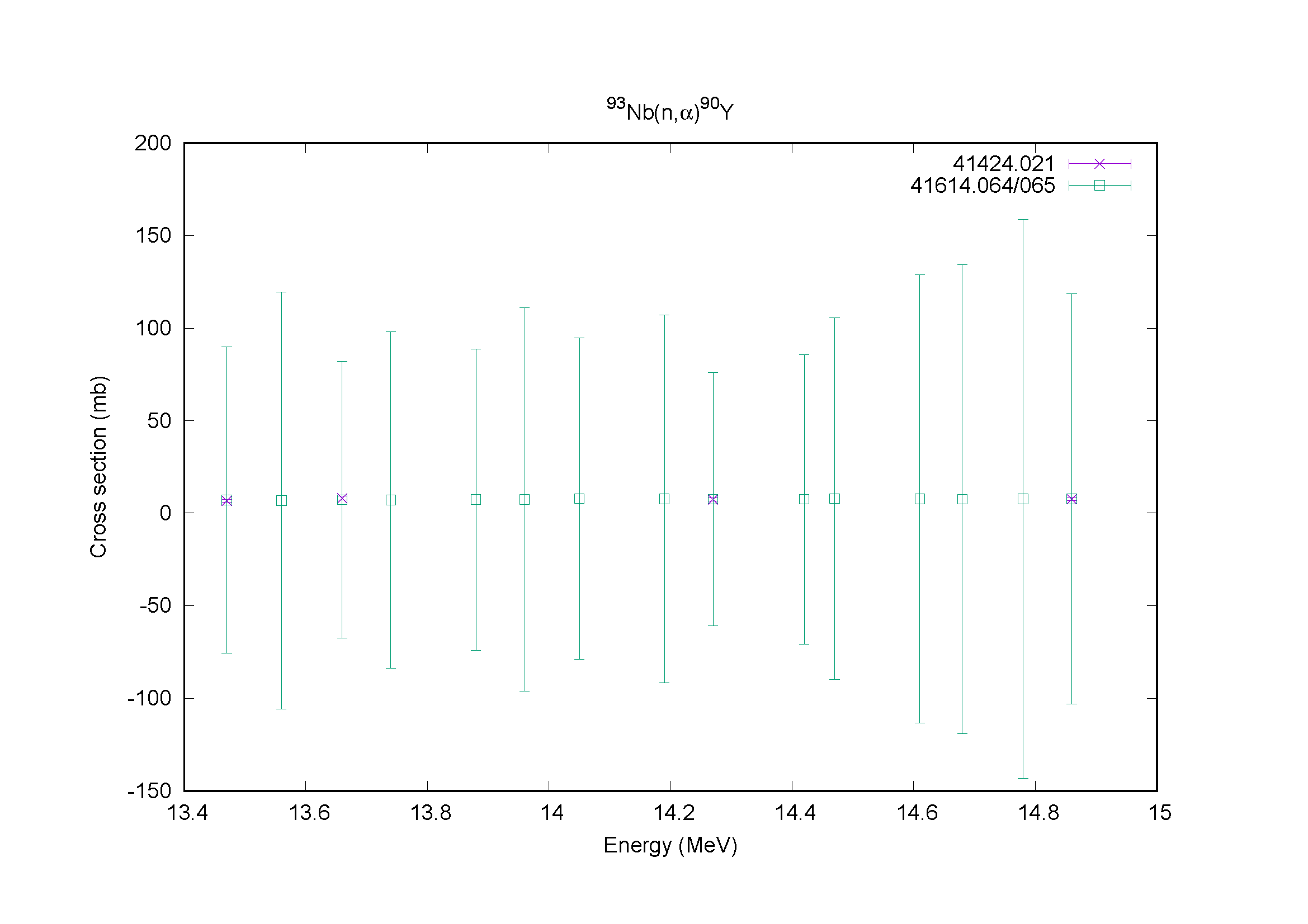 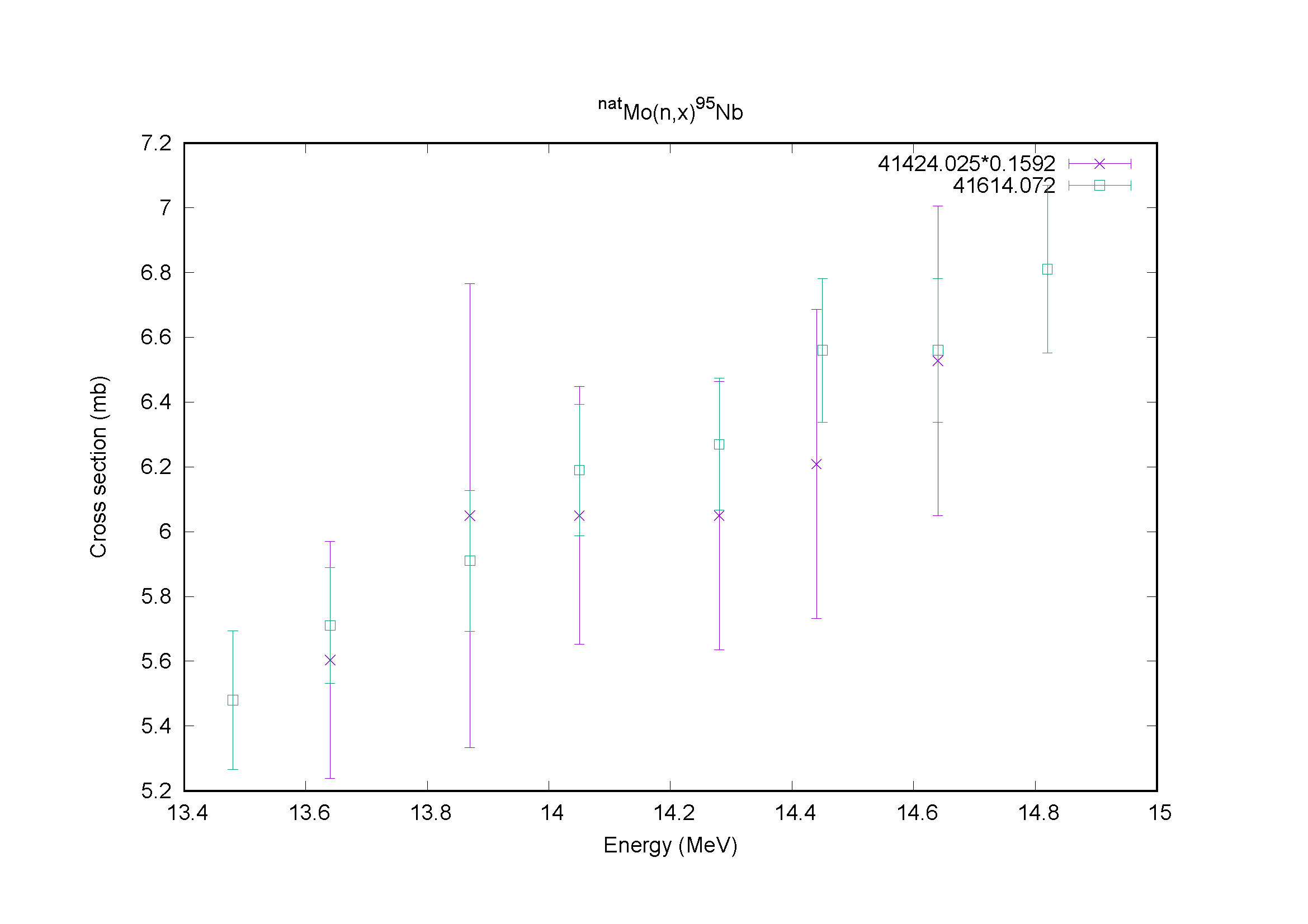 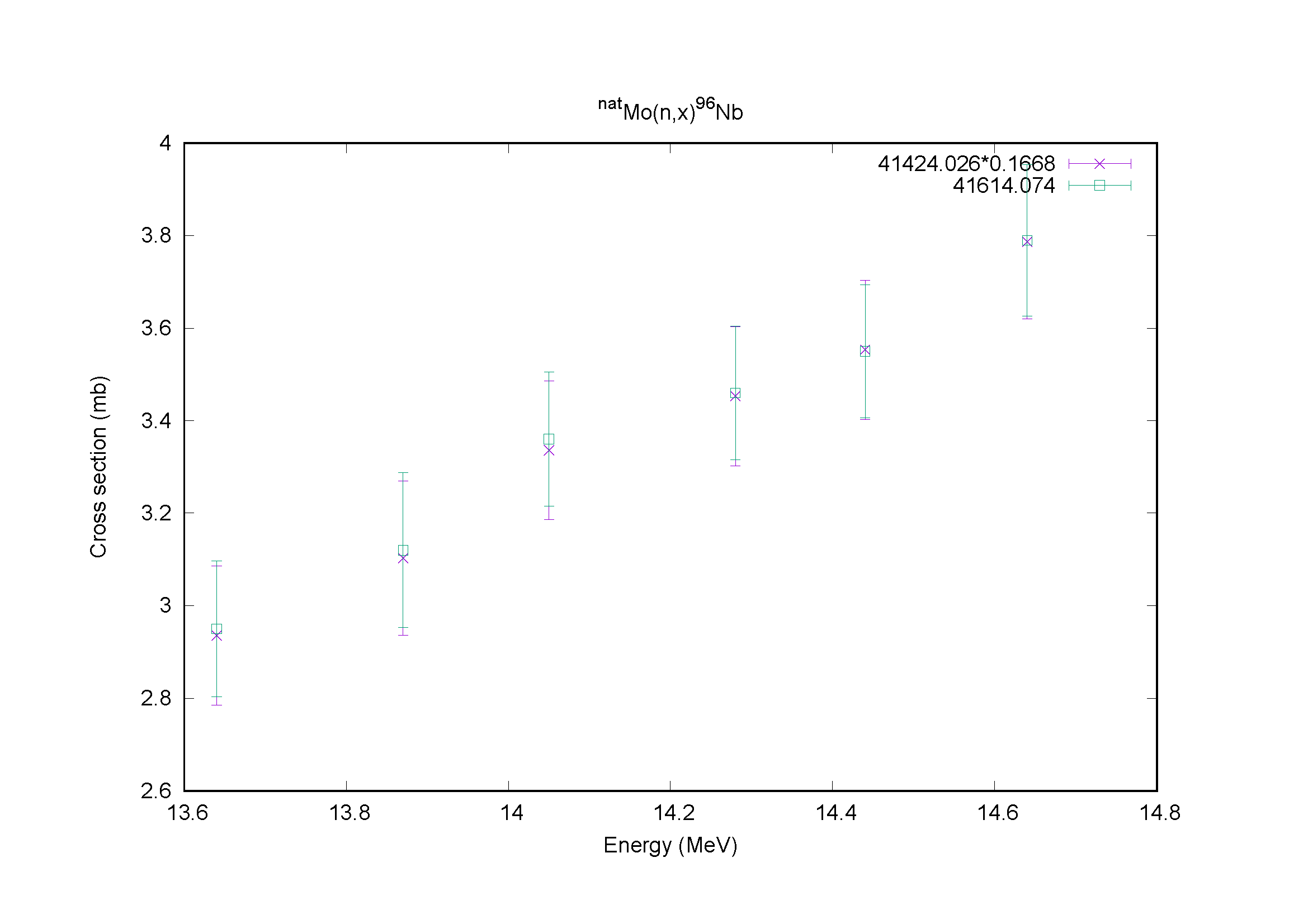 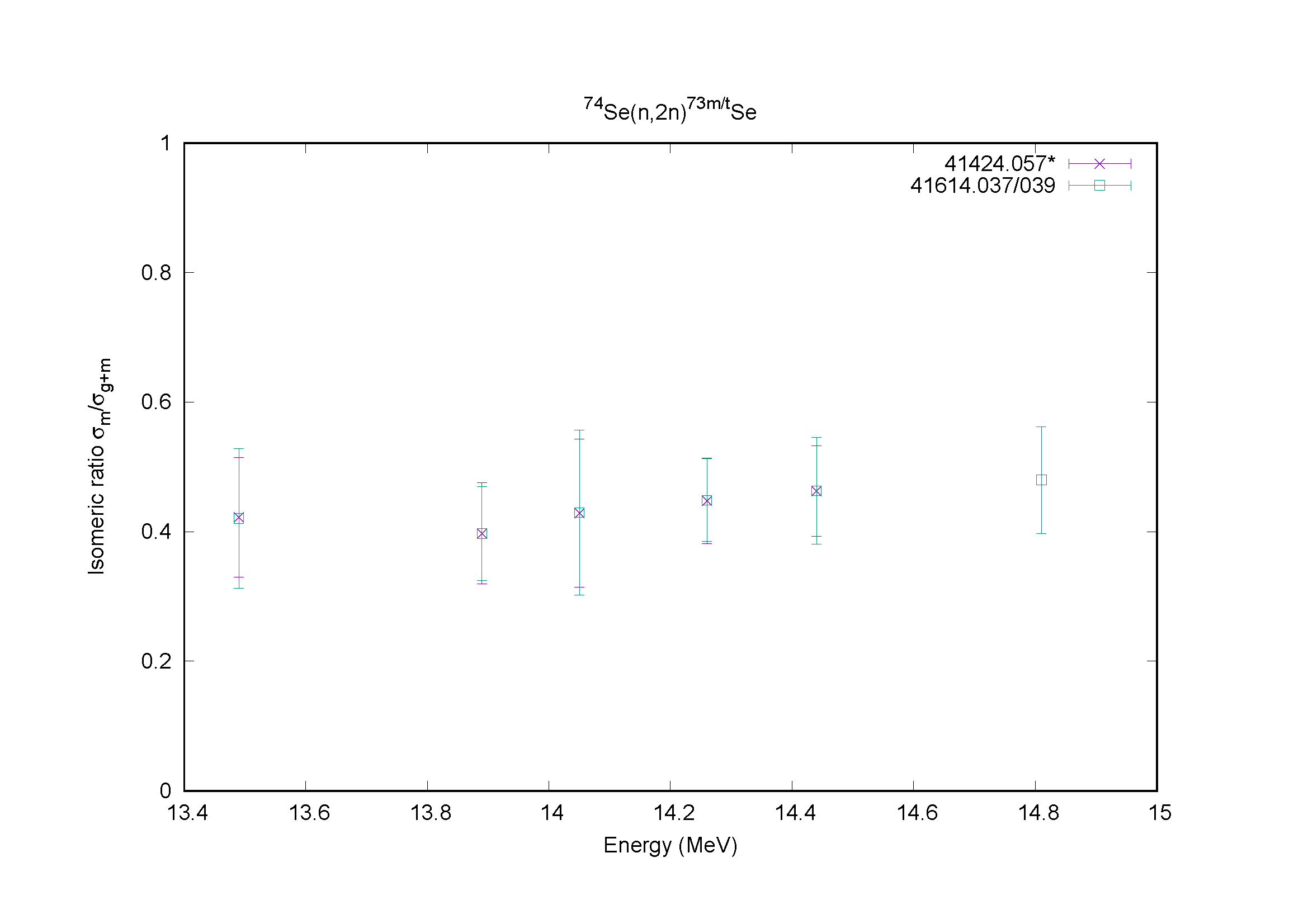 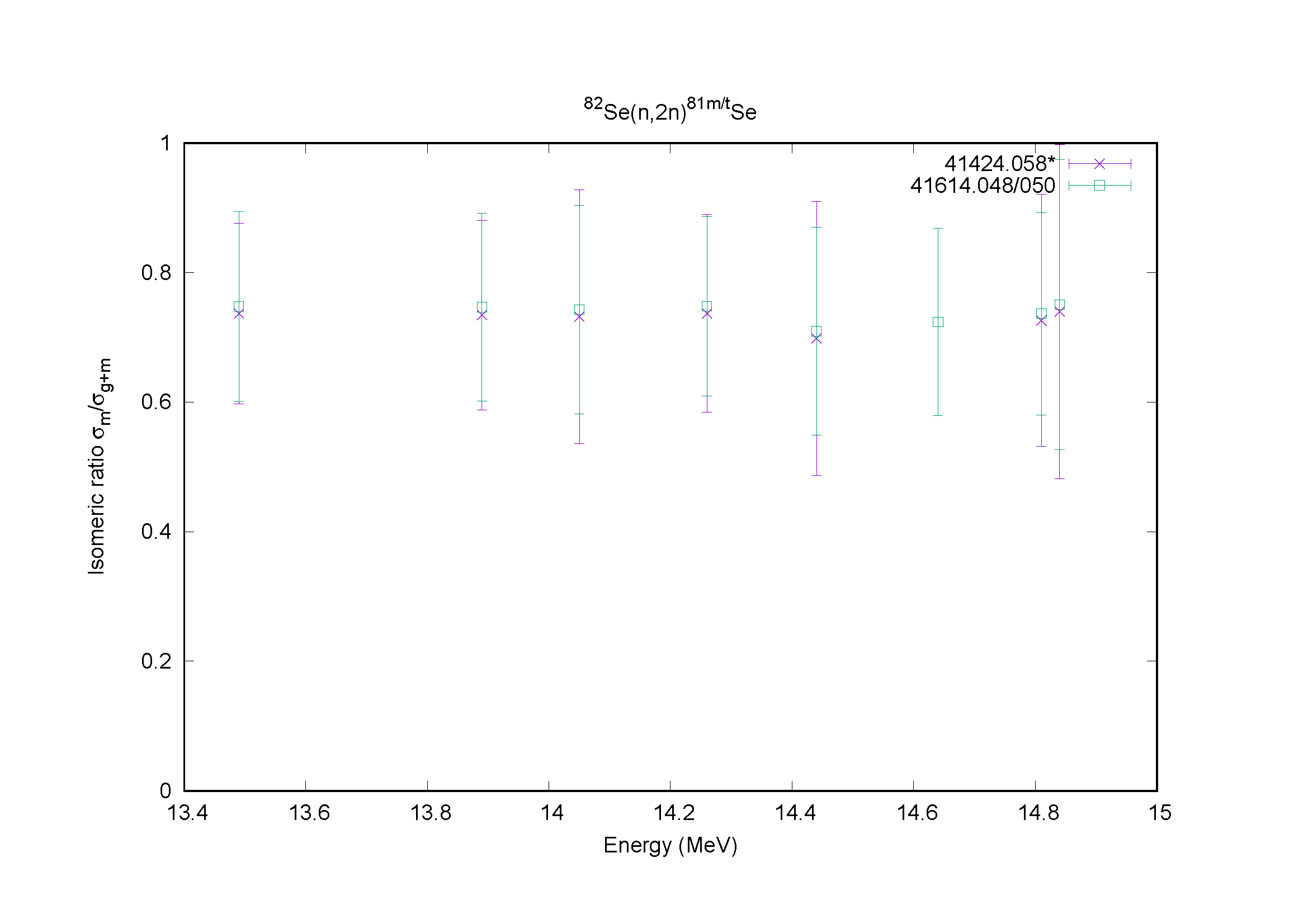 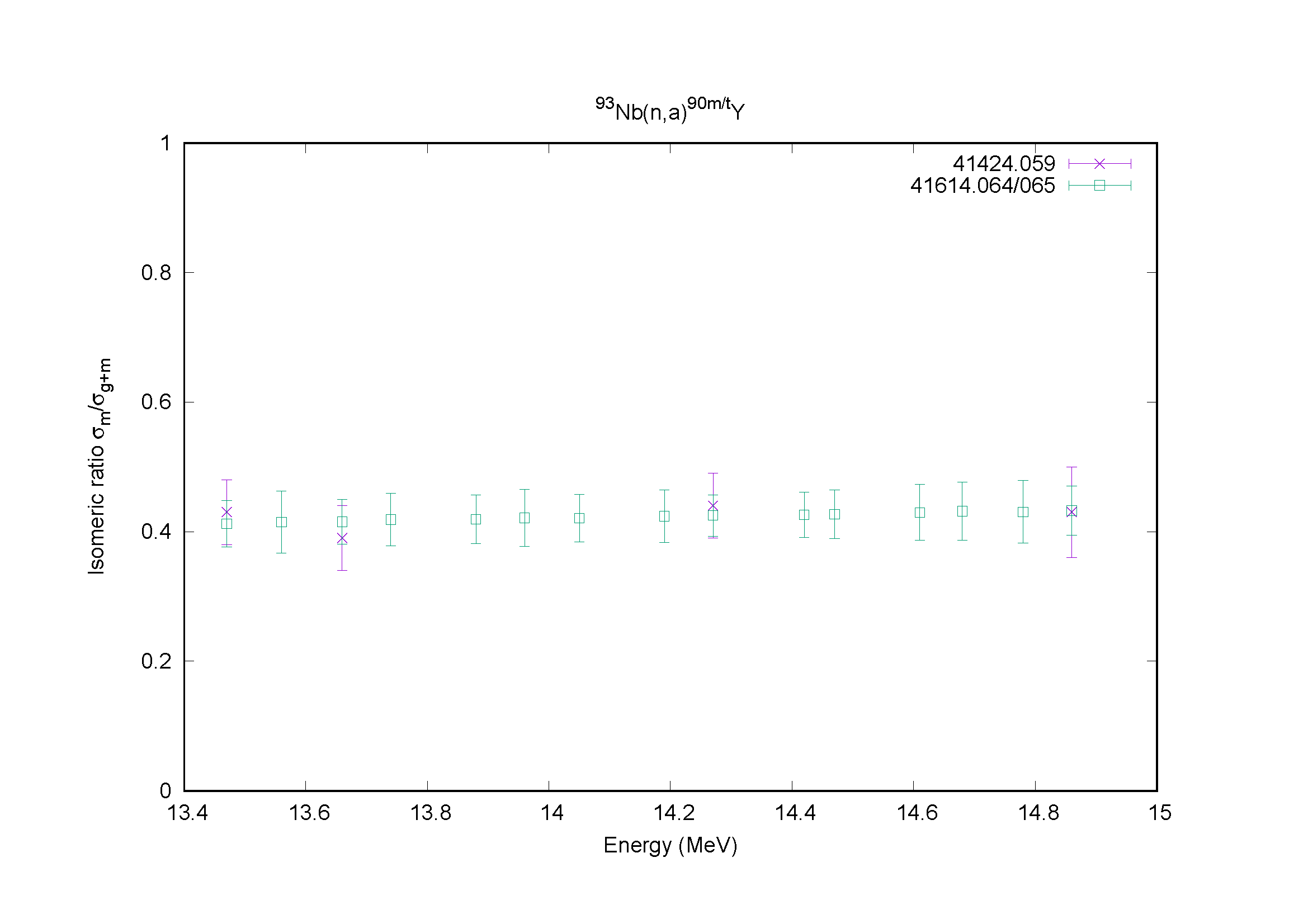 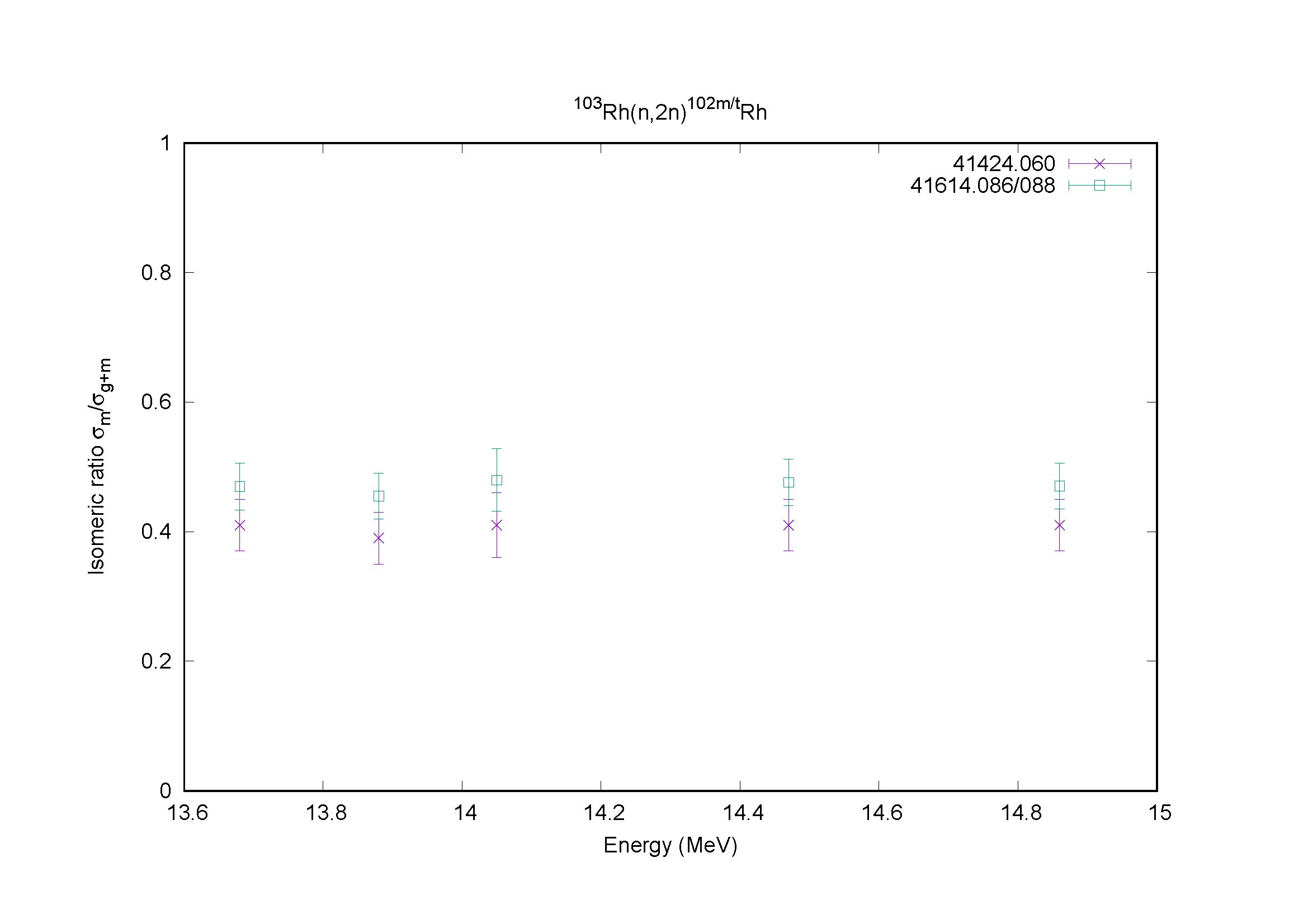 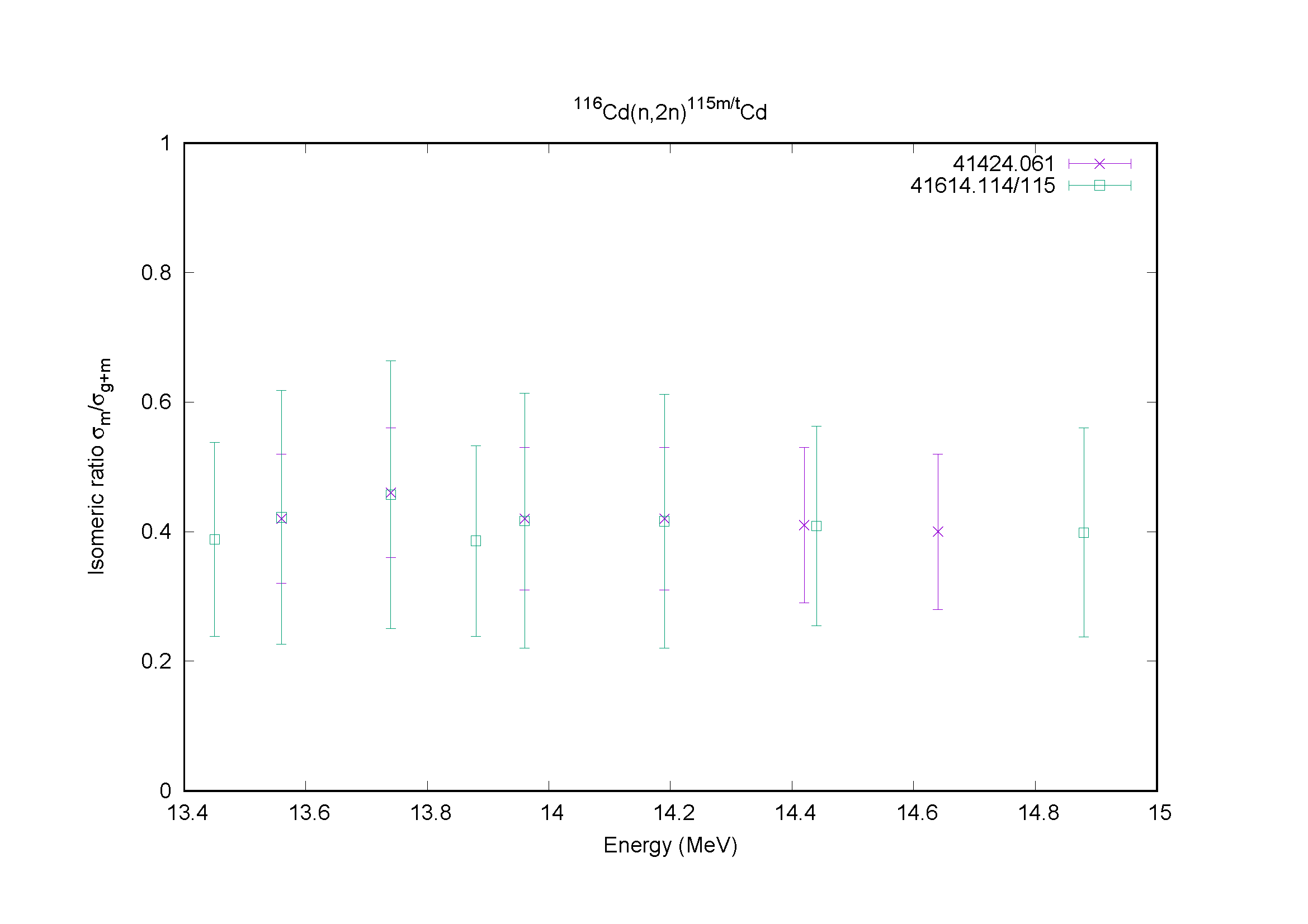 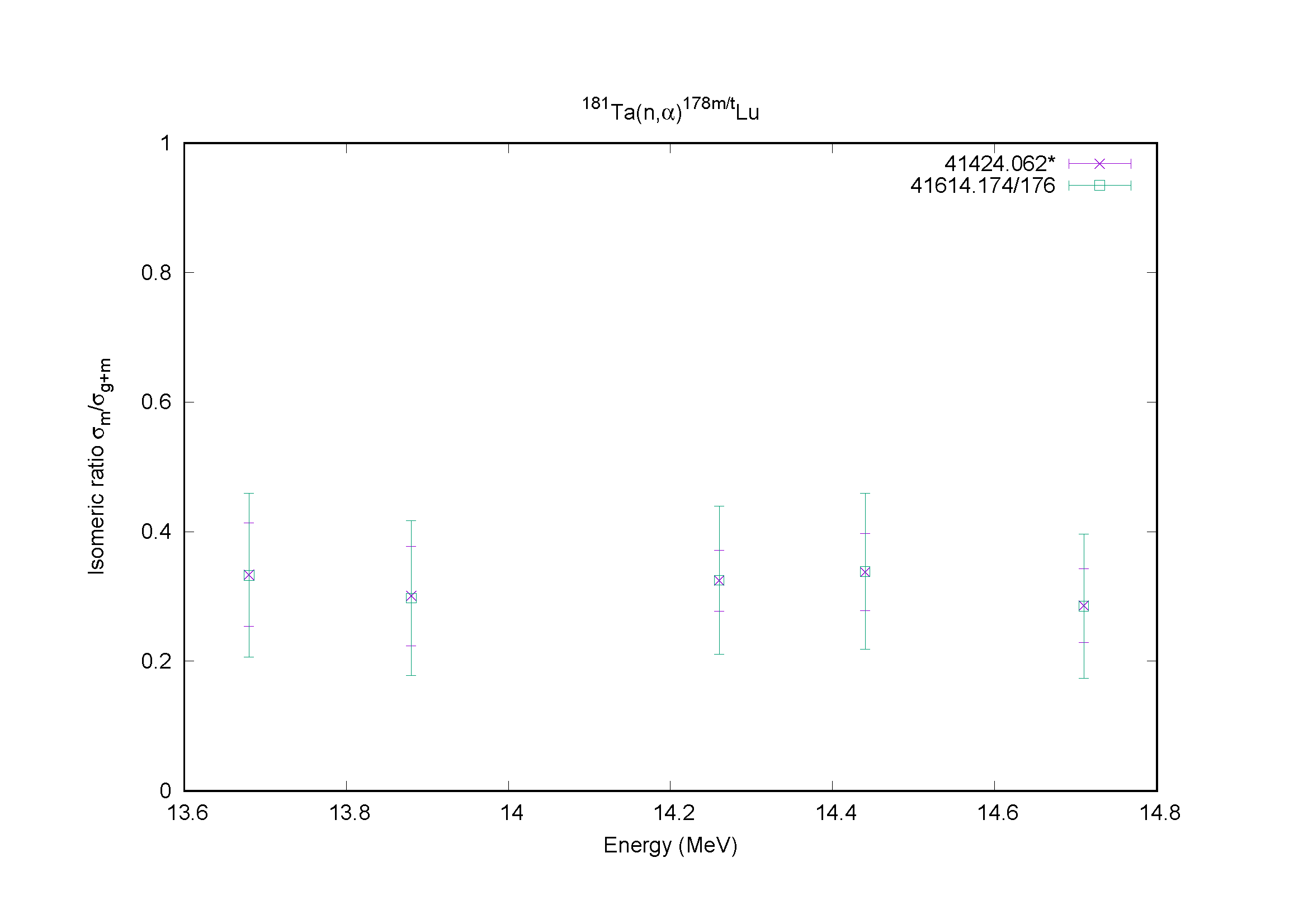 Distribution:a.koning@iaea.orgabhihere@gmail.comaloks279@gmail.comdaniela.foligno@oecd-nea.orgdbrown@bnl.govdraj@barc.gov.inexfor@oecd-nea.orgfukahori.tokio@jaea.go.jpganesan555@gmail.comgezg@ciae.ac.cniwamoto.osamu@jaea.go.jpjmwang@ciae.ac.cnkaltchen@ukr.netkimdh@kaeri.re.krkimura.atsushi04@jaea.go.jpl.vrapcenjak@iaea.orgmanuel.bossant@oecd-nea.orgmasaaki@nucl.sci.hokudai.ac.jpmarina-03-08@yandex.rumichael.fleming@oecd-nea.orgmmarina@ippe.runicolas.soppera@oecd-nea.orgn.otsuka@iaea.orgnrdc@jcprg.orgodsurenn@gmail.comogritzay@ukr.netogrudzevich@ippe.ruotto.schwerer@aon.atpikulina@expd.vniief.rupritychenko@bnl.govscyang@kaeri.re.krselyankina@expd.vniief.rusonzogni@bnl.govstakacs@atomki.mta.hustanislav.hlavac@savba.sksv.dunaeva@gmail.comtada@nucl.sci.hokudai.ac.jptaova@expd.vniief.rutarkanyi@atomki.huv.devi@iaea.orgv.zerkin@iaea.orgvidyathakur@yahoo.co.invsemkova@inrne.bas.bgvvvarlamov@gmail.comyolee@kaeri.re.krzholdybayev@inp.kzcc:a.rodrigos@alumnos.upm.esReactionRI-258INDC(CCP)-046093Nb(n,α)90Y41424.02141614.064/065Mo(n,x)95Nb41424.025 (isotopic xs)41614.072Mo(n,x)96Nb41424.026 (isotopic xs)41614.07474Se(n,2n)73Se41424.05741614.037/03982Se(n,2n)81Se41424.05841614.048/05093Nb(n,α)90Y41424.05941614.064/065103Rh(n,2n)102Rh41424.06041614.086/088116Cd(n,2n)115Cd41424.06141614.114/115181Ta(n,α)178Lu41424.06241614.174/176